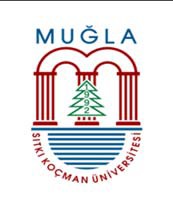 T.CMUĞLA SITKI KOÇMAN ÜNİVERSİTESİDatça Kazım Yılmaz Meslek YüksekokuluBirim Görev TanımlarıT.CMUĞLA SITKI KOÇMAN ÜNİVERSİTESİDatça Kazım Yılmaz Meslek YüksekokuluBirim Görev TanımlarıDoküman No1/11T.CMUĞLA SITKI KOÇMAN ÜNİVERSİTESİDatça Kazım Yılmaz Meslek YüksekokuluBirim Görev TanımlarıT.CMUĞLA SITKI KOÇMAN ÜNİVERSİTESİDatça Kazım Yılmaz Meslek YüksekokuluBirim Görev TanımlarıSayfa Sayısı1T.CMUĞLA SITKI KOÇMAN ÜNİVERSİTESİDatça Kazım Yılmaz Meslek YüksekokuluBirim Görev TanımlarıT.CMUĞLA SITKI KOÇMAN ÜNİVERSİTESİDatça Kazım Yılmaz Meslek YüksekokuluBirim Görev Tanımlarıİlk YayınTarihi 05.08.2019T.CMUĞLA SITKI KOÇMAN ÜNİVERSİTESİDatça Kazım Yılmaz Meslek YüksekokuluBirim Görev TanımlarıT.CMUĞLA SITKI KOÇMAN ÜNİVERSİTESİDatça Kazım Yılmaz Meslek YüksekokuluBirim Görev TanımlarıRevizyonTarihi23.11.2020T.CMUĞLA SITKI KOÇMAN ÜNİVERSİTESİDatça Kazım Yılmaz Meslek YüksekokuluBirim Görev TanımlarıT.CMUĞLA SITKI KOÇMAN ÜNİVERSİTESİDatça Kazım Yılmaz Meslek YüksekokuluBirim Görev TanımlarıRevizyon No1KurumuMuğla Sıtkı Koçman ÜniversitesiMuğla Sıtkı Koçman ÜniversitesiMuğla Sıtkı Koçman ÜniversitesiMuğla Sıtkı Koçman ÜniversitesiBirimiDatça Kazım Yılmaz Meslek YüksekokuluDatça Kazım Yılmaz Meslek YüksekokuluDatça Kazım Yılmaz Meslek YüksekokuluDatça Kazım Yılmaz Meslek YüksekokuluGöreviBölüm SekreteriBölüm SekreteriBölüm SekreteriBölüm SekreteriÜst Yönetici/YöneticileriMüdür/Yüksekokul SekreteriMüdür/Yüksekokul SekreteriMüdür/Yüksekokul SekreteriMüdür/Yüksekokul SekreteriGÖREVİN KISA TANIMIMeslek Yüksekokullarındaki tüm faaliyetlerin etkinlik, verimlilik ilkelerine ve görevi kapsamındaki mevzuata uygun olarak yürütülmesi amacıyla bulunduğu birimin görevlerini yapar.GÖREVİ VE SORUMLULUKLARIKesinleşen haftalık ders programlarını Müdürlüğe bildirmek için üst yazısını hazırlar.Kesinleşen sınav programları ile haftalık ders programlarını öğrenci ilan panosunda duyurur, tam ve öğretim elemanlarına kendi haftalık ders programlarını yazılı olarak bildirir.Bölümlerin öğrenci ilan panolarında ilgili duyuruları yapar, süresi dolanları kaldırır.Öğretim elemanları ile gözetmenlere sınav programlarını üst yazı ile bildirir.Bölüm ile bölümler arası yazışmaları yapar.Bölümden giden ve bölüme gelen evrakların kayıtlarını tutar.Müdürlükten gelen yazıların bölüm başkanlığınca gereğinin yapılmasını izler, gereken yazıların gününde Müdürlüğe iletilmesini sağlar.Toplantı duyurularını yapar.Bölüm Kurulu raporlarını yazarak imzalandıktan sonra ilgili yerlere iletir, bir örneğini dosyalar.Müdürlükten gelen öğrenci ile ilgili “Yönetim Kurulu” kararlarını ilgililere duyurur.Muafiyet dilekçelerinin bölüm başkanı ve danışmanlar tarafından incelenmesini sağlar.Bölüm öğrencileri ile ilgili kendisinin sorumluluğuna verilen tüm işleri yerine getirir.İdarenin vereceği diğer işleri yapar.Yukarıda belirtilen görevlerin yerine getirilmesinde Bölüm Başkanı ve Meslek Yüksekokulu Sekreterine karşı sorumludur.YETKİLERYukarıda belirtilen görev ve sorumlulukları gerçekleştirme yetkisine sahip olmak,Faaliyetlerin gerçekleştirilmesi için gerekli araç ve gereci kullanabilmek.EN YAKIN YÖNETİCİSİBölüm Başkanı, Meslek Yüksekokulu SekreteriALTINDAKİ BAĞLI İŞ UNVANLARIYokBU İŞTE ÇALIŞANDA ARANAN NİTELİKLER657 Sayılı Devlet Memurları Kanunu’nda ve 2547 Sayılı Yüksek Öğretim Kanunu’nda belirtilen genel niteliklere sahip olmak,En az lise ve dengi okul mezunu olmak,Personel ve öğrenci işlemleri ile ilgili mevzuata vakıf olmak,Görevini gereği gibi yerine getirebilmek için gerekli iş deneyimine sahip olmak.SORUMLULUKBölüm sekreteri, yukarıda yazılı olan bütün bu görevleri kanunlara ve yönetmeliklere uygun olarak yerine getirirken, Meslek Yüksekokulu Sekreteri ve Bölüm Başkanına karşı sorumludur.GÖREVİN KISA TANIMIMeslek Yüksekokullarındaki tüm faaliyetlerin etkinlik, verimlilik ilkelerine ve görevi kapsamındaki mevzuata uygun olarak yürütülmesi amacıyla bulunduğu birimin görevlerini yapar.GÖREVİ VE SORUMLULUKLARIKesinleşen haftalık ders programlarını Müdürlüğe bildirmek için üst yazısını hazırlar.Kesinleşen sınav programları ile haftalık ders programlarını öğrenci ilan panosunda duyurur, tam ve öğretim elemanlarına kendi haftalık ders programlarını yazılı olarak bildirir.Bölümlerin öğrenci ilan panolarında ilgili duyuruları yapar, süresi dolanları kaldırır.Öğretim elemanları ile gözetmenlere sınav programlarını üst yazı ile bildirir.Bölüm ile bölümler arası yazışmaları yapar.Bölümden giden ve bölüme gelen evrakların kayıtlarını tutar.Müdürlükten gelen yazıların bölüm başkanlığınca gereğinin yapılmasını izler, gereken yazıların gününde Müdürlüğe iletilmesini sağlar.Toplantı duyurularını yapar.Bölüm Kurulu raporlarını yazarak imzalandıktan sonra ilgili yerlere iletir, bir örneğini dosyalar.Müdürlükten gelen öğrenci ile ilgili “Yönetim Kurulu” kararlarını ilgililere duyurur.Muafiyet dilekçelerinin bölüm başkanı ve danışmanlar tarafından incelenmesini sağlar.Bölüm öğrencileri ile ilgili kendisinin sorumluluğuna verilen tüm işleri yerine getirir.İdarenin vereceği diğer işleri yapar.Yukarıda belirtilen görevlerin yerine getirilmesinde Bölüm Başkanı ve Meslek Yüksekokulu Sekreterine karşı sorumludur.YETKİLERYukarıda belirtilen görev ve sorumlulukları gerçekleştirme yetkisine sahip olmak,Faaliyetlerin gerçekleştirilmesi için gerekli araç ve gereci kullanabilmek.EN YAKIN YÖNETİCİSİBölüm Başkanı, Meslek Yüksekokulu SekreteriALTINDAKİ BAĞLI İŞ UNVANLARIYokBU İŞTE ÇALIŞANDA ARANAN NİTELİKLER657 Sayılı Devlet Memurları Kanunu’nda ve 2547 Sayılı Yüksek Öğretim Kanunu’nda belirtilen genel niteliklere sahip olmak,En az lise ve dengi okul mezunu olmak,Personel ve öğrenci işlemleri ile ilgili mevzuata vakıf olmak,Görevini gereği gibi yerine getirebilmek için gerekli iş deneyimine sahip olmak.SORUMLULUKBölüm sekreteri, yukarıda yazılı olan bütün bu görevleri kanunlara ve yönetmeliklere uygun olarak yerine getirirken, Meslek Yüksekokulu Sekreteri ve Bölüm Başkanına karşı sorumludur.GÖREVİN KISA TANIMIMeslek Yüksekokullarındaki tüm faaliyetlerin etkinlik, verimlilik ilkelerine ve görevi kapsamındaki mevzuata uygun olarak yürütülmesi amacıyla bulunduğu birimin görevlerini yapar.GÖREVİ VE SORUMLULUKLARIKesinleşen haftalık ders programlarını Müdürlüğe bildirmek için üst yazısını hazırlar.Kesinleşen sınav programları ile haftalık ders programlarını öğrenci ilan panosunda duyurur, tam ve öğretim elemanlarına kendi haftalık ders programlarını yazılı olarak bildirir.Bölümlerin öğrenci ilan panolarında ilgili duyuruları yapar, süresi dolanları kaldırır.Öğretim elemanları ile gözetmenlere sınav programlarını üst yazı ile bildirir.Bölüm ile bölümler arası yazışmaları yapar.Bölümden giden ve bölüme gelen evrakların kayıtlarını tutar.Müdürlükten gelen yazıların bölüm başkanlığınca gereğinin yapılmasını izler, gereken yazıların gününde Müdürlüğe iletilmesini sağlar.Toplantı duyurularını yapar.Bölüm Kurulu raporlarını yazarak imzalandıktan sonra ilgili yerlere iletir, bir örneğini dosyalar.Müdürlükten gelen öğrenci ile ilgili “Yönetim Kurulu” kararlarını ilgililere duyurur.Muafiyet dilekçelerinin bölüm başkanı ve danışmanlar tarafından incelenmesini sağlar.Bölüm öğrencileri ile ilgili kendisinin sorumluluğuna verilen tüm işleri yerine getirir.İdarenin vereceği diğer işleri yapar.Yukarıda belirtilen görevlerin yerine getirilmesinde Bölüm Başkanı ve Meslek Yüksekokulu Sekreterine karşı sorumludur.YETKİLERYukarıda belirtilen görev ve sorumlulukları gerçekleştirme yetkisine sahip olmak,Faaliyetlerin gerçekleştirilmesi için gerekli araç ve gereci kullanabilmek.EN YAKIN YÖNETİCİSİBölüm Başkanı, Meslek Yüksekokulu SekreteriALTINDAKİ BAĞLI İŞ UNVANLARIYokBU İŞTE ÇALIŞANDA ARANAN NİTELİKLER657 Sayılı Devlet Memurları Kanunu’nda ve 2547 Sayılı Yüksek Öğretim Kanunu’nda belirtilen genel niteliklere sahip olmak,En az lise ve dengi okul mezunu olmak,Personel ve öğrenci işlemleri ile ilgili mevzuata vakıf olmak,Görevini gereği gibi yerine getirebilmek için gerekli iş deneyimine sahip olmak.SORUMLULUKBölüm sekreteri, yukarıda yazılı olan bütün bu görevleri kanunlara ve yönetmeliklere uygun olarak yerine getirirken, Meslek Yüksekokulu Sekreteri ve Bölüm Başkanına karşı sorumludur.GÖREVİN KISA TANIMIMeslek Yüksekokullarındaki tüm faaliyetlerin etkinlik, verimlilik ilkelerine ve görevi kapsamındaki mevzuata uygun olarak yürütülmesi amacıyla bulunduğu birimin görevlerini yapar.GÖREVİ VE SORUMLULUKLARIKesinleşen haftalık ders programlarını Müdürlüğe bildirmek için üst yazısını hazırlar.Kesinleşen sınav programları ile haftalık ders programlarını öğrenci ilan panosunda duyurur, tam ve öğretim elemanlarına kendi haftalık ders programlarını yazılı olarak bildirir.Bölümlerin öğrenci ilan panolarında ilgili duyuruları yapar, süresi dolanları kaldırır.Öğretim elemanları ile gözetmenlere sınav programlarını üst yazı ile bildirir.Bölüm ile bölümler arası yazışmaları yapar.Bölümden giden ve bölüme gelen evrakların kayıtlarını tutar.Müdürlükten gelen yazıların bölüm başkanlığınca gereğinin yapılmasını izler, gereken yazıların gününde Müdürlüğe iletilmesini sağlar.Toplantı duyurularını yapar.Bölüm Kurulu raporlarını yazarak imzalandıktan sonra ilgili yerlere iletir, bir örneğini dosyalar.Müdürlükten gelen öğrenci ile ilgili “Yönetim Kurulu” kararlarını ilgililere duyurur.Muafiyet dilekçelerinin bölüm başkanı ve danışmanlar tarafından incelenmesini sağlar.Bölüm öğrencileri ile ilgili kendisinin sorumluluğuna verilen tüm işleri yerine getirir.İdarenin vereceği diğer işleri yapar.Yukarıda belirtilen görevlerin yerine getirilmesinde Bölüm Başkanı ve Meslek Yüksekokulu Sekreterine karşı sorumludur.YETKİLERYukarıda belirtilen görev ve sorumlulukları gerçekleştirme yetkisine sahip olmak,Faaliyetlerin gerçekleştirilmesi için gerekli araç ve gereci kullanabilmek.EN YAKIN YÖNETİCİSİBölüm Başkanı, Meslek Yüksekokulu SekreteriALTINDAKİ BAĞLI İŞ UNVANLARIYokBU İŞTE ÇALIŞANDA ARANAN NİTELİKLER657 Sayılı Devlet Memurları Kanunu’nda ve 2547 Sayılı Yüksek Öğretim Kanunu’nda belirtilen genel niteliklere sahip olmak,En az lise ve dengi okul mezunu olmak,Personel ve öğrenci işlemleri ile ilgili mevzuata vakıf olmak,Görevini gereği gibi yerine getirebilmek için gerekli iş deneyimine sahip olmak.SORUMLULUKBölüm sekreteri, yukarıda yazılı olan bütün bu görevleri kanunlara ve yönetmeliklere uygun olarak yerine getirirken, Meslek Yüksekokulu Sekreteri ve Bölüm Başkanına karşı sorumludur.GÖREVİN KISA TANIMIMeslek Yüksekokullarındaki tüm faaliyetlerin etkinlik, verimlilik ilkelerine ve görevi kapsamındaki mevzuata uygun olarak yürütülmesi amacıyla bulunduğu birimin görevlerini yapar.GÖREVİ VE SORUMLULUKLARIKesinleşen haftalık ders programlarını Müdürlüğe bildirmek için üst yazısını hazırlar.Kesinleşen sınav programları ile haftalık ders programlarını öğrenci ilan panosunda duyurur, tam ve öğretim elemanlarına kendi haftalık ders programlarını yazılı olarak bildirir.Bölümlerin öğrenci ilan panolarında ilgili duyuruları yapar, süresi dolanları kaldırır.Öğretim elemanları ile gözetmenlere sınav programlarını üst yazı ile bildirir.Bölüm ile bölümler arası yazışmaları yapar.Bölümden giden ve bölüme gelen evrakların kayıtlarını tutar.Müdürlükten gelen yazıların bölüm başkanlığınca gereğinin yapılmasını izler, gereken yazıların gününde Müdürlüğe iletilmesini sağlar.Toplantı duyurularını yapar.Bölüm Kurulu raporlarını yazarak imzalandıktan sonra ilgili yerlere iletir, bir örneğini dosyalar.Müdürlükten gelen öğrenci ile ilgili “Yönetim Kurulu” kararlarını ilgililere duyurur.Muafiyet dilekçelerinin bölüm başkanı ve danışmanlar tarafından incelenmesini sağlar.Bölüm öğrencileri ile ilgili kendisinin sorumluluğuna verilen tüm işleri yerine getirir.İdarenin vereceği diğer işleri yapar.Yukarıda belirtilen görevlerin yerine getirilmesinde Bölüm Başkanı ve Meslek Yüksekokulu Sekreterine karşı sorumludur.YETKİLERYukarıda belirtilen görev ve sorumlulukları gerçekleştirme yetkisine sahip olmak,Faaliyetlerin gerçekleştirilmesi için gerekli araç ve gereci kullanabilmek.EN YAKIN YÖNETİCİSİBölüm Başkanı, Meslek Yüksekokulu SekreteriALTINDAKİ BAĞLI İŞ UNVANLARIYokBU İŞTE ÇALIŞANDA ARANAN NİTELİKLER657 Sayılı Devlet Memurları Kanunu’nda ve 2547 Sayılı Yüksek Öğretim Kanunu’nda belirtilen genel niteliklere sahip olmak,En az lise ve dengi okul mezunu olmak,Personel ve öğrenci işlemleri ile ilgili mevzuata vakıf olmak,Görevini gereği gibi yerine getirebilmek için gerekli iş deneyimine sahip olmak.SORUMLULUKBölüm sekreteri, yukarıda yazılı olan bütün bu görevleri kanunlara ve yönetmeliklere uygun olarak yerine getirirken, Meslek Yüksekokulu Sekreteri ve Bölüm Başkanına karşı sorumludur.ONAYLAYANONAYLAYANDoç. Dr. Akın TaşcıkaraoğluYüksekokul MüdürüDoç. Dr. Akın TaşcıkaraoğluYüksekokul MüdürüDoç. Dr. Akın TaşcıkaraoğluYüksekokul Müdürü